Муниципальное автономное  дошкольное образовательное учреждениедетский сад комбинированного вида «Югорка»город ПокачиПроект«Огород на окне» (старший дошкольный возраст)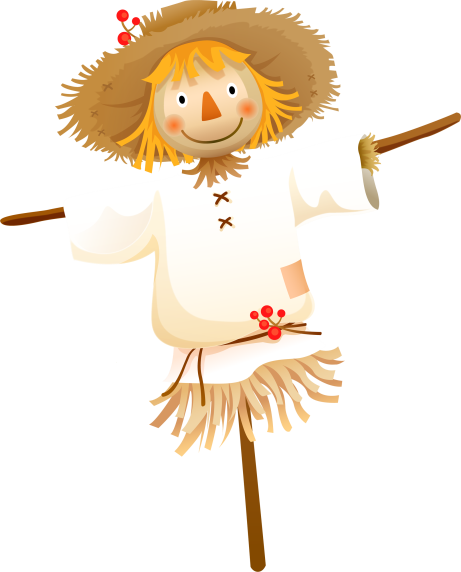 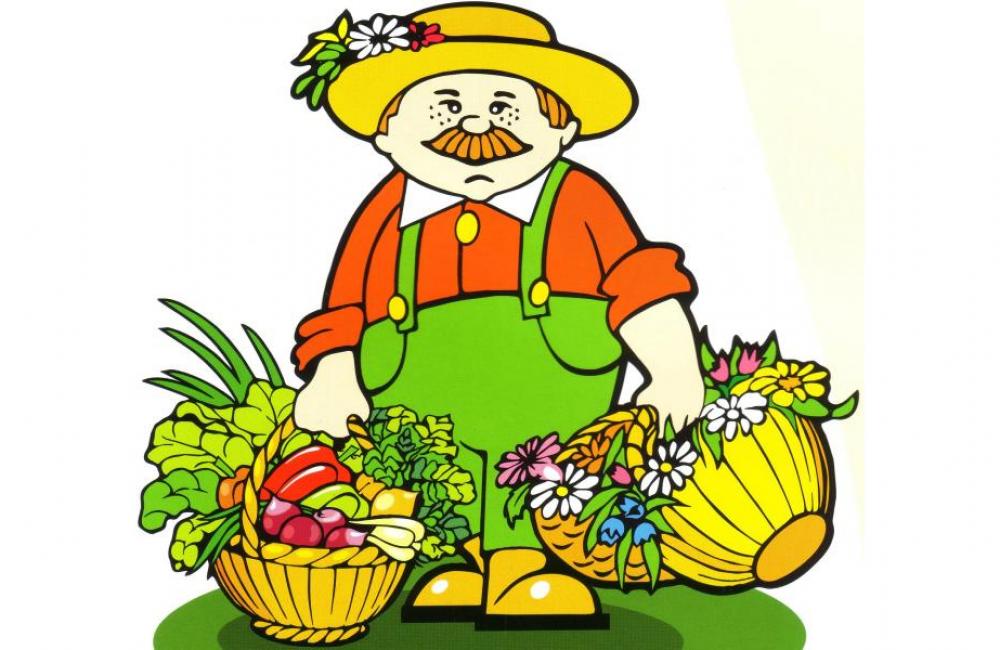 Воспитатель: Недикова Татьяна Алексеевна2020 годТип проекта: информационно – творческий; групповой.По доминирующей в проекте деятельности: информационный, экспериментальныйПо содержанию: обучающий.По числу участников проекта: групповой.Участники.Дети 5 - 6 лет, воспитатель группы, родители.Продолжительность.Краткосрочный.Актуальность.  Проект направлен на расширение и обобщение знаний о культурных огородных растения, на то, как ухаживать за растениями, на осознание значимости овощей в жизнедеятельности человека.Предмет исследования. Культурные растения: огурец, помидор, перец, укроп, лук.Цель. Формирование экологических представлений детей об овощных культурах в процессе выращивания из семян.Задачи:1. Познакомить с историей огурца, гороха
2. Расширять и систематизировать знания детей об овощных культура: строение, польза, уход за ними.
3. Учить детей ухаживать за растениями в комнатных условиях.
4. Учить наблюдать изменения в развитии  и роста растений.
5. Углублять знания об условиях, необходимых для роста семян (земля, свет, тепло, вода).
 6.Развивать познавательные и творческие способности детей в процессе совместной исследовательской деятельности. 
7. Развивать речь детей, активизировать словарь (корень, посадить, углубление, условия). 
 8. Разъяснять значимость труда.
9. Развивать чувство общности детей в группе и навыки сотрудничества.
10. Закреплять знания детей об условиях, необходимых для роста     растения; 
11. Формировать у детей понятия взаимосвязи природа и люди: люди садят, выращивают и ухаживают за растениями, растения вырастают, радуют людей своей красотой, кормят своими плодами.
12. Формировать  представление о выращивании растений из семян.
13.Формировать умение договариваться с пом. воспитателя о распределении работы, ответственное отношение к порученному заданию. 
 14.Воспитывать интерес к  уходу за растениями; накапливать опыт внимательного и заботливого отношения к растущим  растениям.
15.Воспитывать бережное отношение к своему труду, и труду взрослых и детей.
16. Воспитывать желание добиваться результата, чувство ответственности за  участие в общем деле.
17. Воспитывать уважительное взаимоотношение ребенка к взрослым. Гипотеза.В условиях группы можно вырастить урожай на окне.Проблемная ситуация. Недостаточные знания детей об овощных культурах ,способах и условиях их выращивания, о пользе овощных культур для здоровья человека, нет практических навыков ухода за выращиваемыми  овощными культурами.Принципы работы.Принцип природосообразности: необходимо учитывать природу ребенка - пол, возраст; строить деятельность в соответствии с интересами и потребностями.Принцип взаимодействия и сотрудничества детей и взрослых: участие в организации воспитательной работы педагогов, родителей и общественности.Материалы и ингредиенты для проведения эксперимента.Семена овощных культур, пластиковые стаканчики, горшочки и земля для посадки, лейка, грабли, лопатки, рыхлители.Предполагаемый результат. Формирование у детей старшего дошкольного возраста экологических знаний в процессе познавательно-исследовательской   деятельности выращивание растений из семян. Развитие познавательных и творческих способностей.
Дети научатся ухаживать за растениями и познакомятся с условиями их содержания, будут учиться подмечать красоту растительного мира.
У детей сформируются знания о росте растений в комнатных условиях.
 Формирование у детей трудолюбия  и бережного отношения к природе.Связь с другими видами деятельности.Социально-коммуникативное развитие, познавательное развитие, речевое развитие, художественно-эстетическое развитие, физическое развитие. Этапы работы над проектом:Подготовительный: определение цели и задач проекта, сбор информационного материала, создание условий для организации работы в «Маленькие садоводы», составление  плана мероприятий по организации детской деятельности – 1-я неделя.Основной (или этап реализации проекта): проводятся запланированные мероприятия для реализации проекта (беседы, опыты, эксперименты, творческая деятельность, рассматривание иллюстраций, чтение) – 2-5-я неделя.Заключительный: подводятся итоги, подготавливается презентация, итоговая беседа – 6-я неделя.Этапы реализации проекта.По реализации проекта «Огород на окне» были получены следующие результаты:В ходе работы по проекту у детей сформировалось экологическое представление об овощных культурах.Выращивая и ухаживая за растениями, ребята наблюдали за тем, какие из них растут быстрее, сравнивали форму и цвет листьев, определяли условия, необходимые для роста и развития растений.В ходе работы по проекту дети научились устанавливать последовательность стадий развития растений, связывая изменяющиеся их внешние признаки с определенным периодом развития.У детей сформировались знания о том, в каких условиях можно вырастить растение из семени.В результате практической и опытнической деятельности дети получили необходимые условия для роста растений.Дети увидели многообразие посевного материала.Дети более бережнее стали относиться к растительному миру.Приложение:Фотоотчет о проделанной работе: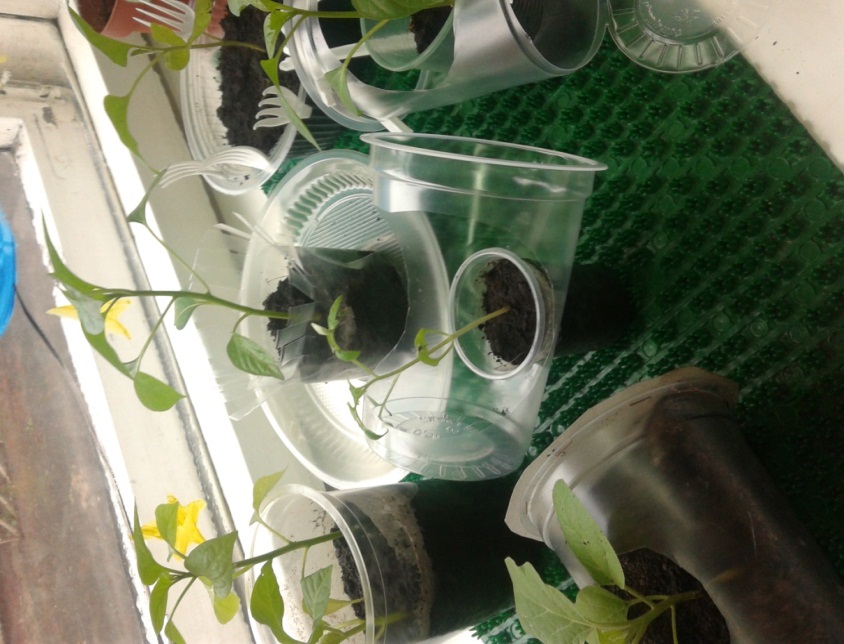 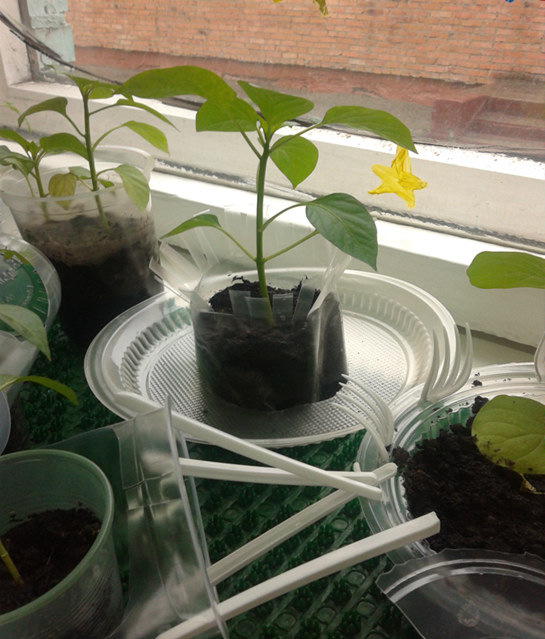 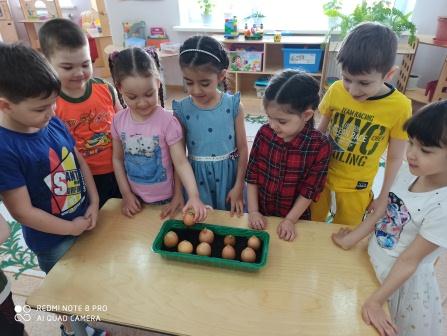 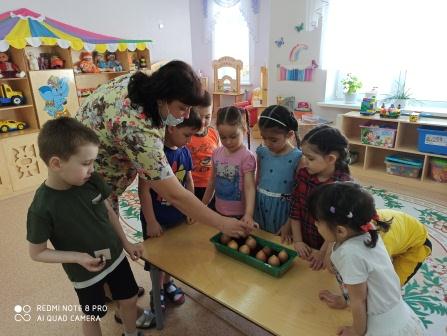 Литература:Дыбина О.В., Н.П. Рахманова, В.В. Щетинина «Неизведанное рядом. Опыты и эксперименты для дошкольников» Второе издание, исправленное. Творческий Центр «Сфера», Москва 2013.Иванова А. И. «Экологическое воспитание и эксперименты в детском саду. Мир растений», Москва 2005г.Комарова Н.Г., Грибова Л.Ф. «Мир, в котором я живу», Москва 2006гЛисина Т.В., Морозова Г.В. «Подвижные тематические игры для дошкольников», Издательство «ТЦ Сфера» 2014г.Тугушева Г.П., Чистякова А.Е. «Экспериментальная деятельность детей среднего и старшего возраста», Санкт – Петербург. Детство – Пресс 2008г.Этапы Деятельность педагогаДеятельность детейВзаимодействие с родителямиI. Подготовительный этапСбор информации, материалов по теме. Подбор художественной литературы: поговорки,  потешки , стихи, загадки, сказки. рассказы об овощах. Разработка цикла наблюдений, занятий.Сбор информации по тебе совместно с родителями.Сбор информации по теме совместно с детьми.II.Практический этапПодготовка и проведение опытов, бесед. Установка связей: растения - земля, растения - вода, растения - человек. (беседа с детьми)Подготовка и чтение художественной литературы об овощах: поговорки,  потешки, стихи, загадки, сказки, рассказы. Подготовка и показ иллюстраций, картин на овощную тематику. Подготовка  занятий, дидактических игр, подвижных игр. Конкурс - выставка «Изобретение горшков для рассады из бросового материала: пластиковых бутылок, стаканчиков и тарелок по тематике «Космос» ».Дети наблюдали за ростом  овощных культур, проводили опыты, эксперименты. Устанавливали связи: растения - земля, растения - вода, растения - человек. В процессе исследований дети познакомились с художественной литературой об овощах: поговорки, стихи, сказки, загадки. Рассматривали иллюстрации, картины на овощную тематику. Участие в занятиях, дидактических играх, беседах.Участие в конкурсе-выставке, создание совместно с родителями необычных горшков.Помощь детям в посадке семян.Чтение с детьми литературы об овощах: сказки, рассказы, пословицы.Просмотр с детьми мультфильма «Чиполино».Участие с детьми в конкурсе-выставке, создание необычных горшков из бросового материала по тематике «Космос».III. Заключительный этапАнализ и обобщение результатов, полученных в процессе исследовательской деятельности детей. Подготовка  дидактических игр: "Овощи и фрукты, «Проложи дорожку», «Четвёртый лишний»,«Чудесный мешочек», «Что сначала, что потом?», «Узнай на вкус». Оформление стенгазеты для родителей о проделанной работе.Анализируют и обобщают полученный результат.Дидактические игры: "Овощи и фрукты, «Проложи дорожку», «Четвёртый лишний»,«Чудесный мешочек», «Что сначала, что потом?», «Узнай на вкус».Участие в оформлении стенгазеты.Просмотр оформленной педагогом и детьми стенгазеты «Огород на окне».